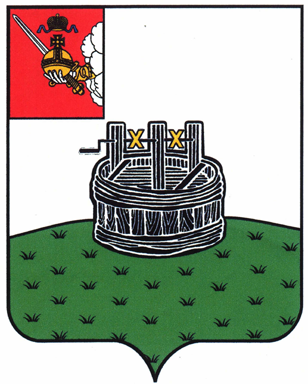 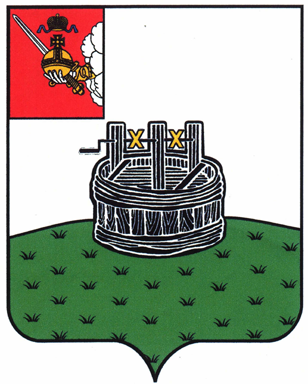 АДМИНИСТРАЦИЯ ГРЯЗОВЕЦКОГО МУНИЦИПАЛЬНОГО ОКРУГАП О С Т А Н О В Л Е Н И Е                                г. Грязовец  О внесении изменений в постановление администрацииГрязовецкого муниципального районаот 7 ноября 2022 г. № 601 «Об утверждении муниципальной программы «Содействие развитию предпринимательства и торговли в Грязовецком муниципальном округе Вологодской области на 2023 - 2028 годы»В соответствии с решением Земского Собрания Грязовецкого муниципального округа от 23 ноября 2023 г. № 149 «О внесении изменений в решение Земского Собрания Грязовецкого муниципального округа от 15.12.2022 года № 149                            «О бюджете Грязовецкого муниципального округа на 2023 год и плановый период 2024 и 2025 годов» и с целью уточнения ранее принятого постановленияАдминистрация Грязовецкого муниципального округа ПОСТАНОВЛЯЕТ:1. Внести в приложение к постановлению администрации Грязовецкого муниципального района от 7 ноября 2022 г. № 601 «Об утверждении муниципальной программы «Содействие развитию предпринимательства и торговли в Грязовецком муниципальном округе Вологодской области на 2023 - 2028 годы» следующие изменения:1.1. В паспорте муниципальной программы позицию «Объем бюджетных ассигнований муниципальной программы» изложить в следующей редакции:1.2. В разделе III «Финансовое обеспечение муниципальной программы, обоснование объема финансовых ресурсов, необходимых для реализации муниципальной программы» абзацы первый-седьмой изложить в следующей редакции:«Объем бюджетных ассигнований на реализацию муниципальной программы за счет средств бюджета округа составляет 11776,2 тыс. рублей, из них по годам реализации:2023 год — 3452,2 тыс. рублей;2024 год — 1664,8  тыс. рублей;2025 год — 1664,8  тыс. рублей;2026 год — 1664,8  тыс. рублей;2027 год — 1664,8  тыс. рублей;2028 год — 1664,8  тыс. рублей.».1.3. Приложение 1 к муниципальной программе «Финансовое обеспечение реализации муниципальной программы за счет средств бюджета округа» изложить                   в новой редакции согласно приложению 1 к настоящему постановлению.1.4. В приложении 4 к муниципальной программе:1.4.1. Приложение 1 к подпрограмме 1 «Финансовое обеспечение и перечень мероприятий подпрограммы 1 за счет средств бюджета округа» изложить в новой редакции согласно приложению 2 к настоящему постановлению.1.4.2. Приложение 2 к подпрограмме 1 «Сведения о показателях (индикаторах) подпрограммы 1»  изложить в новой редакции согласно приложению 3 к настоящему постановлению.1.5. В приложении 5 к муниципальной программе:1.5.1. В паспорте подпрограммы 2:1.5.1.1. Позицию «Объем бюджетных ассигнований подпрограммы 2» изложить в следующей редакции:1.5.1.2. Абзац четвертый позиции «Ожидаемые результаты реализации подпрограммы 2» изложить в следующей редакции:«количество действующих стационарных торговых объектов в лесных поселках составит 2 единицы».1.5.2. В разделе III «Финансовое обеспечение реализации основных мероприятий подпрограммы 2 за счет средств бюджета округа» абзацы первый-седьмой изложить в следующей редакции:«Объем бюджетных ассигнований на реализацию подпрограммы 2 за счет средств бюджета округа составляет 10407,7 тыс. рублей, в том числе по годам реализации:2023 год – 3233,7 тыс. рублей;2024 год – 1434,8 тыс. рублей;2025 год – 1434,8 тыс. рублей;2026 год – 1434,8 тыс. рублей;2027 год – 1434,8 тыс. рублей;2028 год – 1434,8 тыс. рублей.».1.5.3. В разделе IV «Показатели (индикаторы) достижения цели и решения задач подпрограммы 2, прогноз конечных результатов реализации подпрограммы 2» абзац шестой изложить в следующей редакции:«- количество действующих стационарных торговых объектов в лесных поселках составит 2 единицы.».1.5.4. Приложение 1 к подпрограмме 2 «Финансовое обеспечение и перечень мероприятий подпрограммы 2  за счет средств бюджета округа» изложить в новой редакции согласно приложению 4 к настоящему постановлению.1.5.5. Приложение 2 к подпрограмме 2 «Сведения о показателях (индикаторах) подпрограммы 2» изложить в новой редакции согласно приложению 5 к настоящему постановлению.2. Настоящее постановление вступает в силу со дня его подписания                                  и подлежит размещению на официальном сайте Грязовецкого муниципального округа.Глава Грязовецкого муниципального округа                                                С.А.ФёкличевПриложение 1к постановлению администрацииГрязовецкого муниципального округаот 28.12.2023 № 3350«Приложение 1к муниципальной программеФинансовое обеспечение реализации муниципальной программы за счет средств бюджета округа».Приложение 2к постановлению администрацииГрязовецкого муниципального округаот 28.12.2023 № 3350«Приложение 1к подпрограмме 1Финансовое обеспечение и перечень мероприятий подпрограммы 1 за счет средств бюджета округа                                                                  ».Приложение 3к постановлению администрацииГрязовецкого муниципального округаот 28.12.2023 № 3350«Приложение 2к подпрограмме 1Сведения о показателях (индикаторах) подпрограммы 1                                                       ».Приложение 4к постановлению администрацииГрязовецкого муниципального округаот 28.12.2023 № 3350«Приложение 1к подпрограмме 2Финансовое обеспечение и перечень мероприятий подпрограммы 2  за счет средств бюджета                                                                                                                                                                                                                             ».Приложение 5к постановлению администрацииГрязовецкого муниципального округаот 28.12.2023 № 3350«Приложение 2к подпрограмме 2Сведения о показателях (индикаторах) подпрограммы 2                                                                                                                                                                                                                             ».28.12.2023№ 3350«Объем бюджетных ассигнований муниципальной программыобъем бюджетных ассигнований на реализацию муниципальной программы за счет средств бюджета округа составляет 11776,2 тыс. рублей, в том числе по годам реализации:2023 год — 3452,2  тыс. рублей;2024 год — 1664,8  тыс. рублей;2025 год — 1664,8  тыс. рублей;2026 год — 1664,8  тыс. рублей;2027 год — 1664,8  тыс. рублей;2028 год — 1664,8  тыс. рублей».«Объем бюджетныхассигнований подпрограммы 2объем бюджетных ассигнований на реализацию подпрограммы 2 за счет средств бюджета округа составляет 10407,7 тыс. рублей, в том числе по годам реализации:2023 год – 3233,7 тыс. рублей;2024 год – 1434,8 тыс. рублей;2025 год – 1434,8 тыс. рублей;2026 год – 1434,8 тыс. рублей;2027 год – 1434,8 тыс. рублей;2028 год – 1434,8 тыс. рублей».Наименование муниципальной программы, подпрограммы/ответственный исполнитель, участники муниципальной программыИсточник финансового обеспеченияРасходы (тыс. руб.)Расходы (тыс. руб.)Расходы (тыс. руб.)Расходы (тыс. руб.)Расходы (тыс. руб.)Расходы (тыс. руб.)Расходы (тыс. руб.)Наименование муниципальной программы, подпрограммы/ответственный исполнитель, участники муниципальной программыИсточник финансового обеспечения2023год2024 год2025 год2026год2027год2028 год Итого2023-2028 годы123456789Итого по муниципальной программе «Содействие развитию предпринимательства и торговли в  Грязовецком муниципальном округе Вологодской области на 2023-2028 годы»всего, в том числе3452,21664,81664,81664,81664,81664,811776,2Итого по муниципальной программе «Содействие развитию предпринимательства и торговли в  Грязовецком муниципальном округе Вологодской области на 2023-2028 годы»собственные доходы бюджета округа1087,4966,8966,8966,8966,8966,85921,4Итого по муниципальной программе «Содействие развитию предпринимательства и торговли в  Грязовецком муниципальном округе Вологодской области на 2023-2028 годы»межбюджетные трансферты из областного бюджета за счет собственных средств областного бюджета2364,8698,0698,0698,0698,0698,05854,8Ответственный исполнитель муниципальной программы — управление социально-экономического развития округа администрации Грязовецкого муниципального округавсего, в том числе3452,21664,81664,81664,81664,81664,811776,2Ответственный исполнитель муниципальной программы — управление социально-экономического развития округа администрации Грязовецкого муниципального округасобственные доходы бюджета округа1087,4966,8966,8966,8966,8966,85921,4Ответственный исполнитель муниципальной программы — управление социально-экономического развития округа администрации Грязовецкого муниципального округамежбюджетные трансферты из областного бюджета за счет собственных средств областного бюджета2364,8698,0698,0698,0698,0698,05854,8Участник 1 - Управление имущественных и земельных отношений администрации Грязовецкого муниципального округавсего, в том числе0,00,00,00,00,00,00,0Участник 1 - Управление имущественных и земельных отношений администрации Грязовецкого муниципального округасобственные доходы бюджета округа0,00,00,00,00,00,00,0Участник 1 - Управление имущественных и земельных отношений администрации Грязовецкого муниципального округамежбюджетные трансферты из областного бюджета за счет собственных средств областного бюджета0,00,00,00,00,00,00,0Подпрограмма 1«Содействие развитию малого и среднего предпринимательства в Грязовецком муниципальном округе на 2023-2028 годы»всего, в том числе218,5230,0230,0230,0230,0230,01368,5Подпрограмма 1«Содействие развитию малого и среднего предпринимательства в Грязовецком муниципальном округе на 2023-2028 годы»собственные доходы бюджета округа218,5230,0230,0230,0230,0230,01368,5Подпрограмма 1«Содействие развитию малого и среднего предпринимательства в Грязовецком муниципальном округе на 2023-2028 годы»межбюджетные трансферты из областного бюджета за счет собственных средств областного бюджета0,00,00,00,00,00,00,0Подпрограмма 2 «Содействие в сфере торговли в Грязовецком муниципальном округе на 2023-2028 годы»всего, в том числе3233,71434,81434,81434,81434,81434,810407,7Подпрограмма 2 «Содействие в сфере торговли в Грязовецком муниципальном округе на 2023-2028 годы»собственные доходы бюджета округа868,9736,8736,8736,8736,8736,84552,9Подпрограмма 2 «Содействие в сфере торговли в Грязовецком муниципальном округе на 2023-2028 годы»межбюджетные трансферты из областного бюджета за счет собственных средств областного бюджета2364,8698,0698,0698,0698,0698,05854,8СтатусНаименование подпрограммы,  основного  мероприятияОтветственный исполнитель, участникИсточник финансового обеспеченияРасходы (тыс. руб.)Расходы (тыс. руб.)Расходы (тыс. руб.)Расходы (тыс. руб.)Расходы (тыс. руб.)Расходы (тыс. руб.)Расходы (тыс. руб.)СтатусНаименование подпрограммы,  основного  мероприятияОтветственный исполнитель, участникИсточник финансового обеспечения2023 год2024 год2025 год2026 год2027 год2028годИтого2023-2028 годы1234567891011Подпрограмма 1«Содействие развитию  малого и среднего предпринимательства в Грязовецком муниципальном округе на  2023-2028 годы»  итого по подпрограмме 1всего,в том числе218,5230,0230,0230,0230,0230,01368,5Подпрограмма 1«Содействие развитию  малого и среднего предпринимательства в Грязовецком муниципальном округе на  2023-2028 годы»  итого по подпрограмме 1собственные доходы бюджета округа218,5230,0230,0230,0230,0230,01368,5Подпрограмма 1«Содействие развитию  малого и среднего предпринимательства в Грязовецком муниципальном округе на  2023-2028 годы»  управление социально - экономического развития округа администрации Грязо-вецкого муниципаль-ного  округавсего,в том числе218,5230,0230,0230,0230,0230,01368,5Подпрограмма 1«Содействие развитию  малого и среднего предпринимательства в Грязовецком муниципальном округе на  2023-2028 годы»  управление социально - экономического развития округа администрации Грязо-вецкого муниципаль-ного  округасобственные доходы бюджета округа218,5230,0230,0230,0230,0230,01368,5Подпрограмма 1«Содействие развитию  малого и среднего предпринимательства в Грязовецком муниципальном округе на  2023-2028 годы»  Управление  имущест-венных  и земельных  отношений админист-рации Грязовецкого муниципального  округавсего,в том числе0,00,00,00,00,00,00,0Подпрограмма 1«Содействие развитию  малого и среднего предпринимательства в Грязовецком муниципальном округе на  2023-2028 годы»  Управление  имущест-венных  и земельных  отношений админист-рации Грязовецкого муниципального  округасобственные доходы бюджета округа0,00,00,00,00,00,00,0Основноемероприятие 1.1«Предоставление субсидий субъектам малого и среднего предпринимательства на возмещение части затрат, связанных с приобретением техники, оборудования в целях создания,  развития и  модернизации производства товаров (работ, услуг)»управление социально - экономического развития округа администрации Грязовецкого муниципального  округавсего,в том числе200,0200,0200,0200,0200,0200,01200,0Основноемероприятие 1.1«Предоставление субсидий субъектам малого и среднего предпринимательства на возмещение части затрат, связанных с приобретением техники, оборудования в целях создания,  развития и  модернизации производства товаров (работ, услуг)»управление социально - экономического развития округа администрации Грязовецкого муниципального  округасобственные доходы бюджета округа200,0200,0200,0200,0200,0200,01200,0Основноемероприятие 1.2«Мониторинг деятельности субъектов малого  и среднего предпринимательства, получивших поддержку в рамках подпрограммы  1, занесение сведений в Единый реестр субъектов малого и среднего предпринимательства - получателей поддержки»управление социально - экономического развития округа администрации Грязовецкого муниципального  округа;Управление  имущественных  и земельных  отношений администрации Грязовецкого муниципального  округавсего,в том числе0,00,00,00,00,00,00,0Основноемероприятие 1.2«Мониторинг деятельности субъектов малого  и среднего предпринимательства, получивших поддержку в рамках подпрограммы  1, занесение сведений в Единый реестр субъектов малого и среднего предпринимательства - получателей поддержки»управление социально - экономического развития округа администрации Грязовецкого муниципального  округа;Управление  имущественных  и земельных  отношений администрации Грязовецкого муниципального  округасобственные доходы бюджета округа0,00,00,00,00,00,00,0Основноемероприятие 1.3«Оказание субъектам малого и среднего предпринимательства имущественной поддержки в виде передачи в аренду муниципального имущества округа»Управление  имущественных и земельных  отношений администрации Грязовецкого муниципального  округавсего,в том числе0,00,00,00,00,00,00,0Основноемероприятие 1.3«Оказание субъектам малого и среднего предпринимательства имущественной поддержки в виде передачи в аренду муниципального имущества округа»Управление  имущественных и земельных  отношений администрации Грязовецкого муниципального  округасобственные доходы бюджета округа0,00,00,00,00,00,00,0Основноемероприятие 1.4«Подготовка и публикация информационных материалов о существующей поддержке предпринимательства в средствах массовой информации и размещение их на официальном сайте Грязовецкого муниципального округа в информационно - телекоммуникационной сети «Интернет»управление социально - экономического развития округа администрации Грязовецкого муниципального  округавсего,в том числе0,00,00,00,00,00,00,0Основноемероприятие 1.4«Подготовка и публикация информационных материалов о существующей поддержке предпринимательства в средствах массовой информации и размещение их на официальном сайте Грязовецкого муниципального округа в информационно - телекоммуникационной сети «Интернет»управление социально - экономического развития округа администрации Грязовецкого муниципального  округасобственные доходы бюджета округа0,00,00,00,00,00,00,0Основноемероприятие 1.5«Организация и проведение конкурсов для малого и среднего  предпринимательства и плательщиков налога на профессиональный доход, в том числе конкурсов профессионального мастерства»управление социально - экономического развития округа администрации Грязовецкого муниципального  округавсего,в том числе18,530,030,030,030,030,0168,5Основноемероприятие 1.5«Организация и проведение конкурсов для малого и среднего  предпринимательства и плательщиков налога на профессиональный доход, в том числе конкурсов профессионального мастерства»управление социально - экономического развития округа администрации Грязовецкого муниципального  округасобственные доходы бюджета округа18,530,030,030,030,030,0168,5Основноемероприятие 1.6«Содействие деятельности общественных объедине-ний предпринимателей,  Совета по развитию              малого и среднего предпринимательства в Грязовецком муниципальном округе»управление социально - экономического раз-вития округа адми-нистрации Грязовец-кого муниципального  округавсего,в том числе0,00,00,00,00,00,00,0Основноемероприятие 1.6«Содействие деятельности общественных объедине-ний предпринимателей,  Совета по развитию              малого и среднего предпринимательства в Грязовецком муниципальном округе»управление социально - экономического раз-вития округа адми-нистрации Грязовец-кого муниципального  округасобственные доходы бюджета округа0,00,00,00,00,00,00,0Основноемероприятие 1.7«Проведение семинаров, конференций, «круглых столов» и других мероприятий по вопросам развития предпринимательства с участием представителей предпринимательского сообщества, представителей органов исполнительной власти области и территориальных органов федеральных органов исполнительной власти,   представителей организаций,  образующих инфраструктуру поддержки малого и среднего предпринимательства»управление социально - экономического развития округа администрации Грязовецкого муниципального  округавсего,в том числе0,00,00,00,00,00,00,0Основноемероприятие 1.7«Проведение семинаров, конференций, «круглых столов» и других мероприятий по вопросам развития предпринимательства с участием представителей предпринимательского сообщества, представителей органов исполнительной власти области и территориальных органов федеральных органов исполнительной власти,   представителей организаций,  образующих инфраструктуру поддержки малого и среднего предпринимательства»управление социально - экономического развития округа администрации Грязовецкого муниципального  округасобственные доходы бюджета округа0,00,00,00,00,00,00,0№ 
п/пЗадачи, направленные
на достижение целиНаименование показателя
(индикатора)Единица измеренияЗначения показателей (индикаторов)Значения показателей (индикаторов)Значения показателей (индикаторов)Значения показателей (индикаторов)Значения показателей (индикаторов)Значения показателей (индикаторов)Значения показателей (индикаторов)Значения показателей (индикаторов)№ 
п/пЗадачи, направленные
на достижение целиНаименование показателя
(индикатора)Единица измерения2021 год2022 год2023 год2024 год2025 год2026 год2027 год2028 год1234567891011121.Оказание мер поддержки  субъектам малого и среднего предпринимательства, а также физическим лицам, не являющимся индивидуальными предпринимателями и применяющими специальный налоговый режим «Налог на профессиональный доход»количество субъектов малого и среднего предпринимательства, получивших финансовую  поддержкуед.222222221.Оказание мер поддержки  субъектам малого и среднего предпринимательства, а также физическим лицам, не являющимся индивидуальными предпринимателями и применяющими специальный налоговый режим «Налог на профессиональный доход»количество субъектов малого и среднего предпринимательства  и физических лиц, не являющихся индивидуальными предпринимателями и применяющих специальный налоговый режим «Налог на профессиональный доход», получивших имущественную поддержку          ед.111111111.Оказание мер поддержки  субъектам малого и среднего предпринимательства, а также физическим лицам, не являющимся индивидуальными предпринимателями и применяющими специальный налоговый режим «Налог на профессиональный доход»налоговые поступления по специальным налоговым режимам в бюджет округа от субъектов малого и среднего предпринимательствамлн руб.51,644,047,055,057,058,059,060,0СтатусНаименование подпрограммы,  основногомероприятияОтветственный исполнитель,участникИсточник финансового обеспеченияРасходы (тыс. руб.)Расходы (тыс. руб.)Расходы (тыс. руб.)Расходы (тыс. руб.)Расходы (тыс. руб.)Расходы (тыс. руб.)Расходы (тыс. руб.)СтатусНаименование подпрограммы,  основногомероприятияОтветственный исполнитель,участникИсточник финансового обеспечения2023 год2024 год2025 год2026 год2027 год2028 годИтого2023-2028 годы1234567891011Подпрограмма 2«Содействие в сфере торговли  в Грязовецком муниципальном округе на 2023-2028 годы»Итогопо подпрограмме 2всего, в том числе3233,71434,81434,81434,81434,81434,810407,7Подпрограмма 2«Содействие в сфере торговли  в Грязовецком муниципальном округе на 2023-2028 годы»Итогопо подпрограмме 2собственные доходы бюджета округа868,9736,8736,8736,8736,8736,84552,9Подпрограмма 2«Содействие в сфере торговли  в Грязовецком муниципальном округе на 2023-2028 годы»Итогопо подпрограмме 2межбюджетные трансферты из областного бюджета за счет собственных средств областного бюджета2364,8698,0698,0698,0698,0698,05854,8Подпрограмма 2«Содействие в сфере торговли  в Грязовецком муниципальном округе на 2023-2028 годы»Управление социально-экономического развития округа администрации Грязовецкого муниципального округавсего, в том числе3233,71434,81434,81434,81434,81434,810407,7Подпрограмма 2«Содействие в сфере торговли  в Грязовецком муниципальном округе на 2023-2028 годы»Управление социально-экономического развития округа администрации Грязовецкого муниципального округасобственные доходы бюджета округа868,9736,8736,8736,8736,8736,84552,9Подпрограмма 2«Содействие в сфере торговли  в Грязовецком муниципальном округе на 2023-2028 годы»Управление социально-экономического развития округа администрации Грязовецкого муниципального округамежбюджетные трансферты из областного бюджета за счет собственных средств областного бюджета2364,8698,0698,0698,0698,0698,05854,8Основноемероприятие 2.1.«Обеспечение жителей малонаселенных и (или) труднодоступных населенных пунктов, в которых отсутствуют стационарные торговые объекты, продовольственными товарами путем компенсации организациям любых форм собственности и индивидуальным предпринимателям, осуществляющим мобильную торговлю, части затрат на горюче-смазочные материалы, произведенных при доставке продовольственных товаров в малонаселенные и (или) труднодоступные населенные пункты»Управление социально - экономического развития округа администрации Грязовецкого муниципального округавсего, в том числе734,7734,8734,8734,8734,8734,84408,7Основноемероприятие 2.1.«Обеспечение жителей малонаселенных и (или) труднодоступных населенных пунктов, в которых отсутствуют стационарные торговые объекты, продовольственными товарами путем компенсации организациям любых форм собственности и индивидуальным предпринимателям, осуществляющим мобильную торговлю, части затрат на горюче-смазочные материалы, произведенных при доставке продовольственных товаров в малонаселенные и (или) труднодоступные населенные пункты»Управление социально - экономического развития округа администрации Грязовецкого муниципального округасобственные доходы бюджета округа36,736,836,836,836,836,8220,7Основноемероприятие 2.1.«Обеспечение жителей малонаселенных и (или) труднодоступных населенных пунктов, в которых отсутствуют стационарные торговые объекты, продовольственными товарами путем компенсации организациям любых форм собственности и индивидуальным предпринимателям, осуществляющим мобильную торговлю, части затрат на горюче-смазочные материалы, произведенных при доставке продовольственных товаров в малонаселенные и (или) труднодоступные населенные пункты»Управление социально - экономического развития округа администрации Грязовецкого муниципального округамежбюджетные трансферты из областного бюджета за счет собственных средств областного бюджета698,0698,0698,0698,0698,0698,04188,0Основное мероприятие  2.2.«Обеспечение жителей малонаселенных и (или) труднодоступных населенных пунктов, в которых отсутствуют стационарные торговые объекты, продовольственными товарами путем возмещения организациям любых форм собственности или индивидуальным предпринимателям, осуществляющим мобильную торговлю, части затрат на приобретение специализированного автотранспорта»Управление социально - экономического развития округа администрации Грязовецкого муниципального округавсего, в том числе2499,0500,0500,0500,0500,0500,04999,0Основное мероприятие  2.2.«Обеспечение жителей малонаселенных и (или) труднодоступных населенных пунктов, в которых отсутствуют стационарные торговые объекты, продовольственными товарами путем возмещения организациям любых форм собственности или индивидуальным предпринимателям, осуществляющим мобильную торговлю, части затрат на приобретение специализированного автотранспорта»Управление социально - экономического развития округа администрации Грязовецкого муниципального округасобственные доходы бюджета округа832,2500,0500,0500,0500,0500,03332,2Основное мероприятие  2.2.«Обеспечение жителей малонаселенных и (или) труднодоступных населенных пунктов, в которых отсутствуют стационарные торговые объекты, продовольственными товарами путем возмещения организациям любых форм собственности или индивидуальным предпринимателям, осуществляющим мобильную торговлю, части затрат на приобретение специализированного автотранспорта»Управление социально - экономического развития округа администрации Грязовецкого муниципального округамежбюджетные трансферты из областного бюджета за счет собственных средств областного бюджета1666,80,00,00,00,00,01666,8Основное мероприятие 2.3«Предоставление субсидий организациям торговли и индивидуальным предпринимателям, осуществляющим розничную торговлю через стационарные торговые объекты в лесных поселках,  на возмещение части затрат на приобретение оборудования и содержание торговых объектов»Управление социально - экономического развития округа администрации Грязовецкого муниципального округавсего, в том числе0,0200,0200,0200,0200,0200,01000,0Основное мероприятие 2.3«Предоставление субсидий организациям торговли и индивидуальным предпринимателям, осуществляющим розничную торговлю через стационарные торговые объекты в лесных поселках,  на возмещение части затрат на приобретение оборудования и содержание торговых объектов»Управление социально - экономического развития округа администрации Грязовецкого муниципального округасобственные доходы бюджета округа0,0200,0200,0200,0200,0200,01000,0Основное мероприятие 2.3«Предоставление субсидий организациям торговли и индивидуальным предпринимателям, осуществляющим розничную торговлю через стационарные торговые объекты в лесных поселках,  на возмещение части затрат на приобретение оборудования и содержание торговых объектов»Управление социально - экономического развития округа администрации Грязовецкого муниципального округамежбюджетные трансферты из областного бюджета за счет собственных средств областного бюджета0,00,00,00,00,00,00,0№ 
п/пЗадачи, направленные
на достижение целиНаименование показателя
(индикатора)Единица измеренияЗначения показателей (индикаторов)Значения показателей (индикаторов)Значения показателей (индикаторов)Значения показателей (индикаторов)Значения показателей (индикаторов)Значения показателей (индикаторов)Значения показателей (индикаторов)Значения показателей (индикаторов)№ 
п/пЗадачи, направленные
на достижение целиНаименование показателя
(индикатора)Единица измерения2021 год2022 год2023 год2024 год2025 год2026 год2027 год2028 год1234567891011121Создание условий для осуществления торговли в малонаселенных и труднодоступных населенных пунктах Грязовецкого муниципального округаколичество малонаселенных и (или) труднодоступных населенных пунктов, в которые фактически осуществлялась доставка продовольственных товаровединиц65697777777777771Создание условий для осуществления торговли в малонаселенных и труднодоступных населенных пунктах Грязовецкого муниципального округаколичество специализированного автотранспорта (автолавки), приобретенного за счет субсидии, осуществляющего доставку продовольственных товаров в малонаселенные и (или) труднодоступные населенные пункты, согласно маршрутам и графикамединиц101111111Создание условий для осуществления торговли в малонаселенных и труднодоступных населенных пунктах Грязовецкого муниципального округаколичество действующих стационарных торговых объектов в лесных поселкахединиц32022222